Instructions:  Match the picture in the 1st column with the correct phrase in the 2nd column.Instructions:  Match the picture in the 1st column with the correct phrase in the 2nd column.Instructions:  Match the picture in the 1st column with the correct phrase in the 2nd column.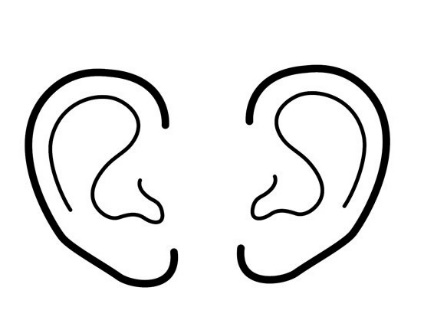 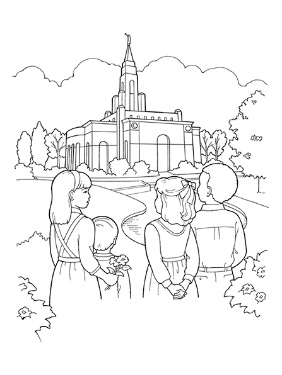 PLACES WHERE THEY SHOULD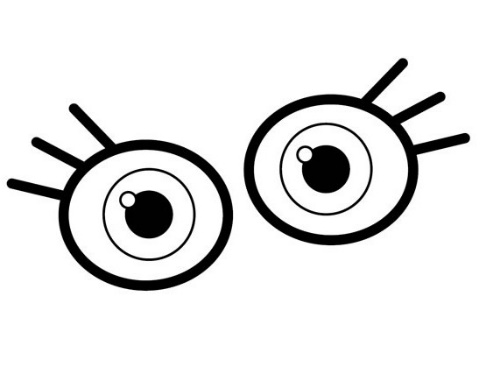 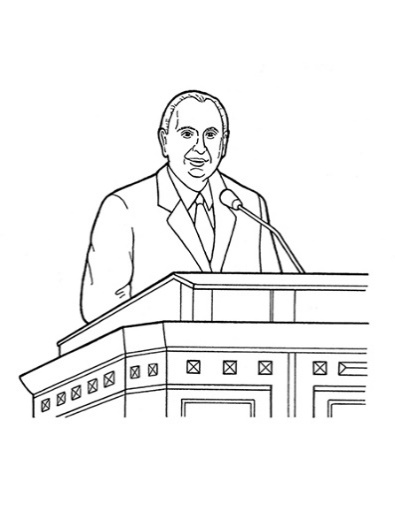 THE TRUTH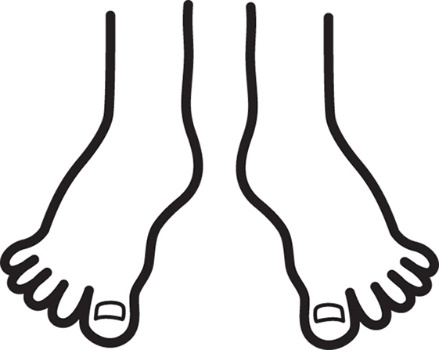 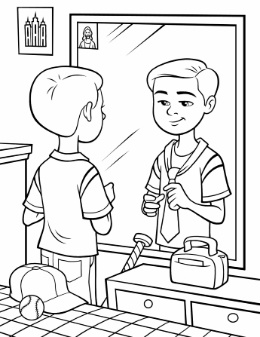 ME THIS WAY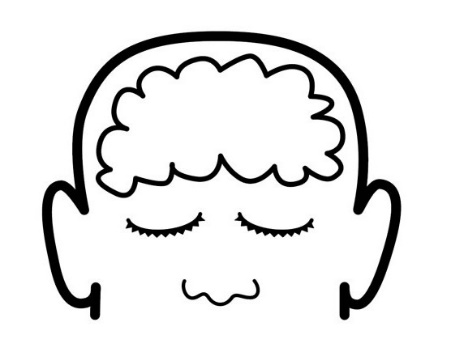 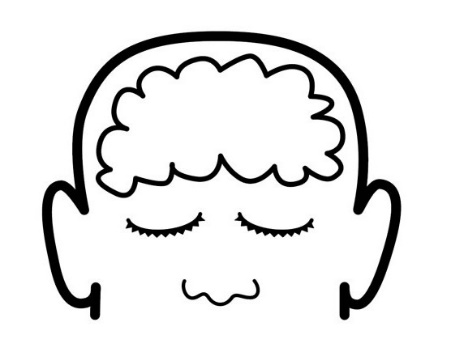 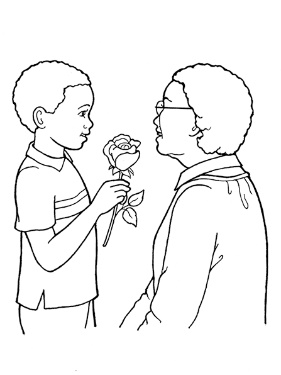 THE GOOD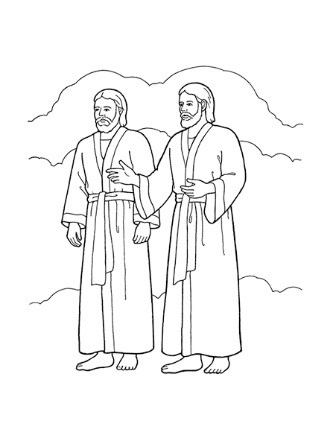 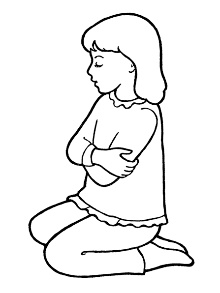 WORK & PLAY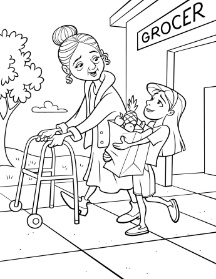 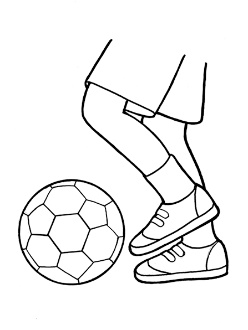 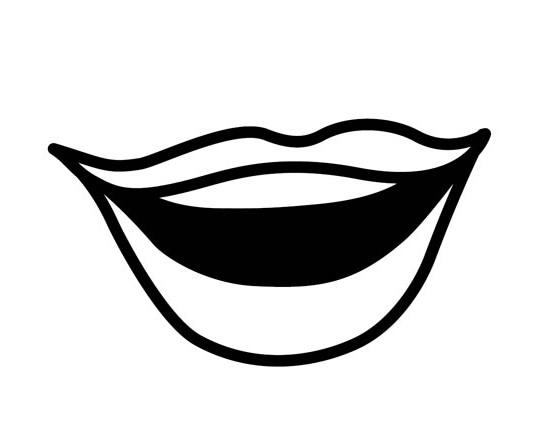 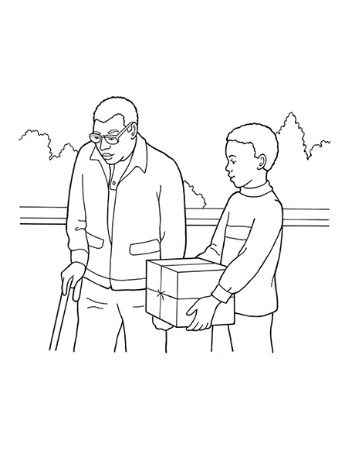 WORK FOR ME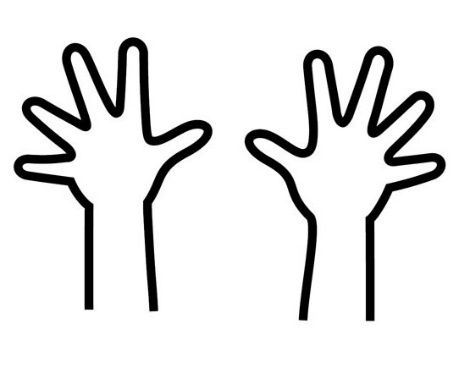 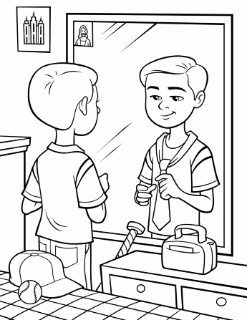 ME THIS WAY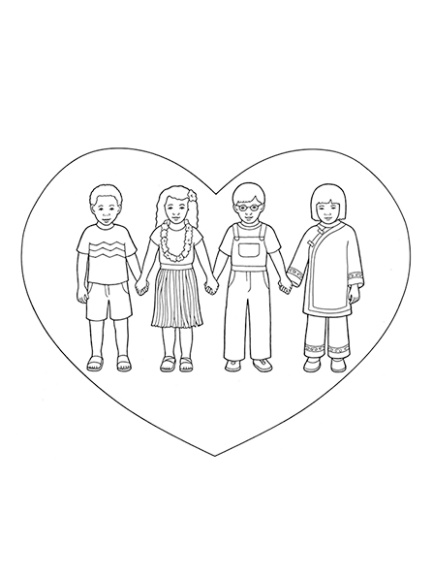 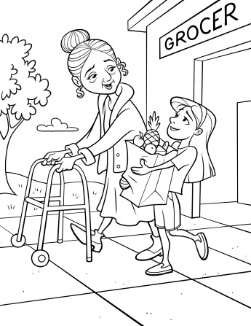 WORK & PLAYHEAVENLY FATHER GAVE TO ME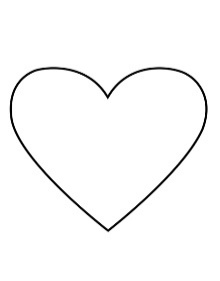 KIND WORDSCreditsBoy Giving Flowers to an Older Woman:  https://www.lds.org/media-library/images/boy-rose-mother-1238170?lang=eng&_r=1Boy Helping Man:  https://www.lds.org/media-library/images/boy-helping-man-694950?lang=eng&_r=1Boy Mirror Tying Tie:  https://www.lds.org/media-library/images/boy-mirror-tying-tie-1020755?lang=engBrain:  https://www.lds.org/media-library/images/choose-right-2012-outline-sharing-time-heart-brain-814134?lang=engChildren at the Temple:  https://www.lds.org/media-library/images/line-art-children-temple-835109?lang=eng&_r=1Children Holding Hands in a Heart:  https://www.lds.org/media-library/images/children-love-1238924?lang=eng&_r=1Ears:  https://www.lds.org/media-library/images/choose-right-2012-outline-sharing-time-ears-814115?lang=engEyes:  https://www.lds.org/media-library/images/choose-right-2012-outline-sharing-time-eyes-814117?lang=eng&_r=1Feet:  https://www.lds.org/media-library/images/choose-right-2012-outline-sharing-time-feet-814119?lang=engFoot Kicking Soccer Ball:  https://www.lds.org/media-library/images/child-kicking-soccer-ball-whitaker-387239?lang=eng&_r=1Girl Helping:  https://www.lds.org/media-library/images/girl-elderly-woman-groceries-helping-959416?lang=eng&_r=1Godhead:  https://www.lds.org/media-library/images/primary-men-1264764?lang=engHands:  https://www.lds.org/media-library/images/choose-right-2012-outline-sharing-time-hands-814123?lang=engHeart:  https://www.lds.org/media-library/images/heart-1232299?lang=engMouth:  https://www.lds.org/media-library/images/choose-right-2012-outline-sharing-time-heart-mouth-814136?lang=engPresident Monson Speaking at General Conference:  https://www.lds.org/media-library/images/general-conference-activity-packet-children-694943?lang=eng&_r=1Small Girl Kneeling:  https://www.lds.org/media-library/images/girl-praying-beth-whitaker-368209?lang=eng&_r=1Washing Hands:  https://www.lds.org/media-library/images/washing-hands-whitaker-387241?lang=eng&_r=1CreditsBoy Giving Flowers to an Older Woman:  https://www.lds.org/media-library/images/boy-rose-mother-1238170?lang=eng&_r=1Boy Helping Man:  https://www.lds.org/media-library/images/boy-helping-man-694950?lang=eng&_r=1Boy Mirror Tying Tie:  https://www.lds.org/media-library/images/boy-mirror-tying-tie-1020755?lang=engBrain:  https://www.lds.org/media-library/images/choose-right-2012-outline-sharing-time-heart-brain-814134?lang=engChildren at the Temple:  https://www.lds.org/media-library/images/line-art-children-temple-835109?lang=eng&_r=1Children Holding Hands in a Heart:  https://www.lds.org/media-library/images/children-love-1238924?lang=eng&_r=1Ears:  https://www.lds.org/media-library/images/choose-right-2012-outline-sharing-time-ears-814115?lang=engEyes:  https://www.lds.org/media-library/images/choose-right-2012-outline-sharing-time-eyes-814117?lang=eng&_r=1Feet:  https://www.lds.org/media-library/images/choose-right-2012-outline-sharing-time-feet-814119?lang=engFoot Kicking Soccer Ball:  https://www.lds.org/media-library/images/child-kicking-soccer-ball-whitaker-387239?lang=eng&_r=1Girl Helping:  https://www.lds.org/media-library/images/girl-elderly-woman-groceries-helping-959416?lang=eng&_r=1Godhead:  https://www.lds.org/media-library/images/primary-men-1264764?lang=engHands:  https://www.lds.org/media-library/images/choose-right-2012-outline-sharing-time-hands-814123?lang=engHeart:  https://www.lds.org/media-library/images/heart-1232299?lang=engMouth:  https://www.lds.org/media-library/images/choose-right-2012-outline-sharing-time-heart-mouth-814136?lang=engPresident Monson Speaking at General Conference:  https://www.lds.org/media-library/images/general-conference-activity-packet-children-694943?lang=eng&_r=1Small Girl Kneeling:  https://www.lds.org/media-library/images/girl-praying-beth-whitaker-368209?lang=eng&_r=1Washing Hands:  https://www.lds.org/media-library/images/washing-hands-whitaker-387241?lang=eng&_r=1CreditsBoy Giving Flowers to an Older Woman:  https://www.lds.org/media-library/images/boy-rose-mother-1238170?lang=eng&_r=1Boy Helping Man:  https://www.lds.org/media-library/images/boy-helping-man-694950?lang=eng&_r=1Boy Mirror Tying Tie:  https://www.lds.org/media-library/images/boy-mirror-tying-tie-1020755?lang=engBrain:  https://www.lds.org/media-library/images/choose-right-2012-outline-sharing-time-heart-brain-814134?lang=engChildren at the Temple:  https://www.lds.org/media-library/images/line-art-children-temple-835109?lang=eng&_r=1Children Holding Hands in a Heart:  https://www.lds.org/media-library/images/children-love-1238924?lang=eng&_r=1Ears:  https://www.lds.org/media-library/images/choose-right-2012-outline-sharing-time-ears-814115?lang=engEyes:  https://www.lds.org/media-library/images/choose-right-2012-outline-sharing-time-eyes-814117?lang=eng&_r=1Feet:  https://www.lds.org/media-library/images/choose-right-2012-outline-sharing-time-feet-814119?lang=engFoot Kicking Soccer Ball:  https://www.lds.org/media-library/images/child-kicking-soccer-ball-whitaker-387239?lang=eng&_r=1Girl Helping:  https://www.lds.org/media-library/images/girl-elderly-woman-groceries-helping-959416?lang=eng&_r=1Godhead:  https://www.lds.org/media-library/images/primary-men-1264764?lang=engHands:  https://www.lds.org/media-library/images/choose-right-2012-outline-sharing-time-hands-814123?lang=engHeart:  https://www.lds.org/media-library/images/heart-1232299?lang=engMouth:  https://www.lds.org/media-library/images/choose-right-2012-outline-sharing-time-heart-mouth-814136?lang=engPresident Monson Speaking at General Conference:  https://www.lds.org/media-library/images/general-conference-activity-packet-children-694943?lang=eng&_r=1Small Girl Kneeling:  https://www.lds.org/media-library/images/girl-praying-beth-whitaker-368209?lang=eng&_r=1Washing Hands:  https://www.lds.org/media-library/images/washing-hands-whitaker-387241?lang=eng&_r=1